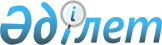 Қалалық мәслихаттың 2021 жылғы 28 қазандағы № 24/6-7 "2021-2023 жылдарға арналған қалалық бюджет туралы" шешіміне өзгерістер енгізу туралыАқмола облысы Қосшы қаласы мәслихатының 2021 жылғы 29 қарашадағы № 33/8-7 шешімі. Ақмола облысының Әділет департаментінде 2021 жылғы 29 қарашада № 8500 болып тіркелді
      Қосшы қаласының мәслихаты ШЕШТІ:
      1. Қалалық мәслихаттың "2021-2023 жылдарға арналған қалалық бюджет туралы" 2021 жылғы 28 қазандағы № 24/6-7 (Нормативтік құқықтық актілерді мемлекеттік тіркеу тізілімінде № 8499 болып тіркелген) шешіміне келесі өзгерістер енгізілсін:
      1 тармақ жаңа редакцияда жазылсын:
      "1. 2021-2023 жылдарға арналған қалалық бюджет тиісінше 1, 2 және 3-қосымшаларға сәйкес, соның ішінде 2021 жылға келесі көлемдерде бекітілсін:
      1) кірістер – 394 933,2 мың теңге, соның ішінде:
      салықтық түсімдер – 90 000,0 мың теңге;
      трансферттердің түсімдері – 304 933,2 мың теңге;
      2) шығындар – 394 933,2 мың теңге;
      3) таза бюджеттік кредиттеу – 0,0 мың теңге;
      4) қаржы активтерімен операциялар бойынша сальдо – 0,0 мың теңге;
      5) бюджет тапшылығы (профициті) – 0,0 мың теңге;
      6) бюджет тапшылығын қаржыландыру (профицитін пайдалану) – 0,0 мың теңге.";
      көрсетілген шешімнің 1-қосымшасы осы шешімнің қосымшасына сәйкес жаңа редакцияда жазылсын.
      2. Осы шешім қол қойылған күннен бастап күшіне енеді. 2021 жылға арналған қалалық бюджет
					© 2012. Қазақстан Республикасы Әділет министрлігінің «Қазақстан Республикасының Заңнама және құқықтық ақпарат институты» ШЖҚ РМК
				
      Қосшы қаласы мәслихатының хатшысы

Б.Ибраев
Қосшы қаласы мәслихатының
2021 жылғы 29 қарашадағы
№ 33/8-7 шешіміне
қосымшаҚосшы қаласы мәслихатының
2021 жылғы 28 қазандағы
№ 24/6-7 шешіміне
1-қосымша
Санаты
Санаты
Санаты
Санаты
Сома,
мың теңге
Сыныбы
Сыныбы
Сыныбы
Сома,
мың теңге
Кіші сыныбы
Кіші сыныбы
Сома,
мың теңге
Атауы
Сома,
мың теңге
1
2
3
4
5
I. Кірістер
394 933,2
1
Салықтық түсімдер
90 000,0
01
Табыс салығы
5 033,0
2
Жеке табыс салығы
5 033,0
03
Әлеуметтік салық
25 291,0
1
Әлеуметтік салық
25 291,0
04
Меншiкке салынатын салықтар
58 646, 0
1
Мүлiкке салынатын салықтар
43 646,0
4
Көлiк құралдарына салынатын салық
15 000,0
05
Тауарларға, жұмыстарға және қызметтерге салынатын ішкі салықтар
1 030,0
2
Акциздер
19,0
3
Табиғи және басқа да ресурстарды пайдаланғаны үшiн түсетiн түсiмдер
328,0
4
Кәсiпкерлiк және кәсiби қызметтi жүргiзгенi үшiн алынатын алымдар
683,0
4
Трансферттердің түсімдері
304 933,2
02
Мемлекеттiк басқарудың жоғары тұрған органдарынан түсетiн трансферттер
304 933,2
2
Облыстық бюджеттен түсетiн трансферттер
304 933,2
Функционалдық топ
Функционалдық топ
Функционалдық топ
Функционалдық топ
Сома,
мың теңге
Бюджеттік бағдарламалардың әкімшісі
Бюджеттік бағдарламалардың әкімшісі
Бюджеттік бағдарламалардың әкімшісі
Сома,
мың теңге
Бағдарлама
Бағдарлама
Сома,
мың теңге
Атауы
Сома,
мың теңге
1
2
3
4
5
II. Шығындар
394 933,2
01
Жалпы сипаттағы мемлекеттік қызметтер
91 076,1
112
Аудан (облыстық маңызы бар қала) мәслихатының аппараты
11 531,0
001
Аудан (облыстық маңызы бар қала) мәслихатының қызметін қамтамасыз ету жөніндегі қызметтер
11 453,0
003
Мемлекеттік органның күрделі шығыстары
78,0
122
Аудан (облыстық маңызы бар қала) әкімінің аппараты
61 833,0
001
Аудан (облыстық маңызы бар қала) әкімінің қызметін қамтамасыз ету жөніндегі қызметтер
61 755,0
003
Мемлекеттік органның күрделі шығыстары
78,0
458
Ауданның (облыстық маңызы бар қаланың) тұрғын үй-коммуналдық шаруашылығы, жолаушылар көлігі және автомобиль жолдары бөлімі
7 009,0
001
Жергілікті деңгейде тұрғын үй-коммуналдық шаруашылығы, жолаушылар көлігі және автомобиль жолдары саласындағы мемлекеттік саясатты іске асыру жөніндегі қызметтер
6 931,0
013
Мемлекеттік органның күрделі шығыстары
78,0
459
Ауданның (облыстық маңызы бар қаланың) экономика және қаржы бөлімі
10 703,1
001
Ауданның (облыстық маңызы бар қаланың) экономикалық саясаттын қалыптастыру мен дамыту, мемлекеттік жоспарлау, бюджеттік атқару және коммуналдық меншігін басқару саласындағы мемлекеттік саясатты іске асыру жөніндегі қызметтер
7 075,1
015
Мемлекеттік органның күрделі шығыстары
3 628,0
06
Әлеуметтiк көмек және әлеуметтiк қамсыздандыру
7 331,0
451
Ауданның (облыстық маңызы бар қаланың) жұмыспен қамту және әлеуметтік бағдарламалар бөлімі
7 331,0
001
Жергілікті деңгейде халық үшін әлеуметтік бағдарламаларды жұмыспен қамтуды қамтамасыз етуді іске асыру саласындағы мемлекеттік саясатты іске асыру жөніндегі қызметтер
7 253,0
021
Мемлекеттік органның күрделі шығыстары
78,0
07
Тұрғын үй - коммуналдық шаруашылық
39 341,1
458
Ауданның (облыстық маңызы бар қаланың) тұрғын үй-коммуналдық шаруашылығы, жолаушылар көлігі және автомобиль жолдары бөлімі
39 341,1
015
Елдi мекендердегі көшелердi жарықтандыру
39 341,1
08
Мәдениет, спорт, туризм және ақпараттық кеңістiк
7 542,0
819
Ауданның (облыстық маңызы бар қаланың) ішкі саясат, мәдениет, тілдерді дамыту және спорт бөлімі
7 542,0
001
Ақпаратты, мемлекеттілікті нығайту және азаматтардың әлеуметтік сенімділігін қалыптастыру саласында жергілікті деңгейде мемлекеттік саясатты іске асыру жөніндегі қызметтер
7 464,0
003
Мемлекеттік органның күрделі шығыстары
78,0
10
Ауыл, су, орман, балық шаруашылығы, ерекше қорғалатын табиғи аумақтар, қоршаған ортаны және жануарлар дүниесін қорғау, жер қатынастары
5 405,0
806
Ауданның (облыстық маңызы бар қаланың) ауыл шаруашылығы, жер қатынастары және кәсіпкерлік бөлімі
5 405,0
001
Жергілікті деңгейде ауыл шаруашылығын, жер қатынастарын реттеу және кәсіпкерлікті дамыту саласындағы мемлекеттік саясатты іске асыру жөніндегі қызметтер
5 327,0
017
Мемлекеттік органның күрделі шығыстары
78,0
11
Өнеркәсіп, сәулет, қала құрылысы және құрылыс қызметі
4 238,0
466
Ауданның (облыстық маңызы бар қаланың) сәулет, қала құрылысы және құрылыс бөлімі
4 238,0
001
Құрылыс, облыс қалаларының, аудандарының және елді мекендерінің сәулеттік бейнесін жақсарту саласындағы мемлекеттік саясатты іске асыру және ауданның (облыстық маңызы бар қаланың) аумағын оңтайлы және тиімді қала құрылыстық игеруді қамтамасыз ету жөніндегі қызметтер
4 160,0
015
Мемлекеттік органның күрделі шығыстары
78,0
12
Көлік және коммуникация
240 000,0
458
Ауданның (облыстық маңызы бар қаланың) тұрғын үй-коммуналдық шаруашылығы, жолаушылар көлігі және автомобиль жолдары бөлімі
240 000,0
023
Автомобиль жолдарының жұмыс істеуін қамтамасыз ету
240 000,0
III. Таза бюджеттiк кредиттеу
0,0
IV. Қаржы активтерiмен операциялар бойынша сальдо
0,0
V. Бюджет тапшылығы (профициті)
0,0
VI. Бюджет тапшылығын қаржыландыру (профицитін пайдалану)
0,0